ПОСТАНОВЛЕНИЕ № 81 а от 21.10.2016 гс. ЧендекВ соответствии с Федеральными законами от 25 декабря 2008 года № 273-ФЭ «О противодействии коррупции», от 17 июля 2009 года № 172-ФЗ «Об антикоррупционной экспертизе нормативных правовых актов и проектов нормативных правовых актов», Законом Республики Алтай от 05.03.2009 № 1-РЗ «О противодействии коррупции в Республике Алтай» ПОСТАНОВЛЯЮ:Утвердить прилагаемый Порядок проведения антикоррупционной экспертизы нормативных правовых актов (проектов нормативных правовых актов) Сельской  администрации Чендекского сельского поселения	.Настоящее Постановление подлежит обнародованию в установленном порядке и вступает в силу со дня обнародования.Контроль за исполнением настоящего Решения оставляю за собой.И.о. главы Сельской администрацииЧендекского сельского поселения                        Е.А. Вальтер ПОРЯДОКПРОВЕДЕНИЯ АНТИКОРРУПЦИОННОЙ ЭКСПЕРТИЗЫ НОРМАТИВНЫХ ПРАВОВЫХ АКТОВ (ПРОЕКТОВ НОРМАТИВНЫХ ПРАВОВЫХ АКТОВ) СЕЛЬСКОЙ АДМИНИТРАЦИИ ЧЕНДЕКСКОГО СЕЛЬСКОГО ПОСЕЛЕНИЯ  1.Общие положения1.Настоящий Порядок разработан в целях организации деятельности Сельской администрации Чендекского сельского поселения по предупреждению включения в проекты нормативных правовых актов положений, способствующих созданию условий для проявления коррупции, а также по выявлению и устранению таких положений в муниципальных нормативных правовых актах Сельской администрации Чендекского сельского поселения2.Антикоррупционная экспертиза проводится в целях:выявления в нормативных правовых актах и проектах нормативных правовых актов коррупциогенных факторов;разработки рекомендаций, направленных на устранение или ограничение действия, выявленных в нормативных правовых актах и проектах нормативных правовых актов коррупциогенных факторов.3.Антикоррупционная 'экспертиза проводится в отношении постановлений Сельской администрации Чендекского сельского поселения имеющих нормативный характер, и проектов указанных актов (далее -нормативные правовые акты (проекты).4.Антикоррупционная экспертиза нормативных правовых актов (проектов) проводится в соответствии с Методикой проведения экспертизы проектов нормативных правовых актов в целях выявления в них положений, способствующих созданию условий для проявления коррупции, утвержденной постановлением Правительства Российской Федерации от 26 февраля 2010 года № 96 «Об антикоррупционной экспертизе нормативных правовых актов и проектов, нормативных правовых актов» (далее - Методика).2.Антикоррупционная экспертиза нормативного правового акта2.1.Антикоррупционная экспертиза нормативного правового акта проводится при проведении их правовой экспертизы в случае поступления в адрес Главы 	 Сельской администрации Чендекского сельского поселения письменных обращений органов государственной власти, органов местного самоуправления, граждан и организаций с информацией о возможной коррупциогенности указанного акта, полученной по результатам анализа практики его правоприменения, а также при проведении мониторинга правоприменения нормативных правовых актов в соответствии с ежегодно утверждаемыми планами проведения мониторинга (далее - планы мониторинга).2.2.Антикоррупционная экспертиза нормативного правового акта в случаях, предусмотренных пунктом 2.1 настоящего Порядка, проводится иными специалистами Администрации Чендекского сельского поселения на основании поручения Главы Сельской администрации Чендекского сельского поселения а также в соответствии с планами мониторинга.Специалист вправе привлекать к проведению антикоррупционной экспертизы нормативного правового акта специалистов структурных подразделений Сельской администрации Чендекского сельского поселения.2.3.Антикоррупционная экспертиза нормативного правового акта проводится в срок, определенный поручением Главы Сельской администрации Чендекского сельского поселения но не более чем в течение 20 рабочих дней со дня поступления указанного поручения специалисту, а также в сроки, установленные планами мониторинга.2.4.Специалист по результатам проведения антикоррупционной экспертизы нормативного правового акта дает письменное заключение. В заключении указываются выявленные в нормативном правовом акте коррупциогенные факторы и предложения о способах их устранения либо сведения об отсутствии указанных факторов.3.Антикоррупционная экспертиза проекта3.1.Антикоррупционная экспертиза проекта осуществляется в форме анализа норм проекта на наличие корруциогеяных факторов.3.2.Антикоррупционная экспертиза проекта проводится:при разработке проекта - разработчиком проекта;при проведении правовой экспертизы проекта - специалистом.3.3.Представление проекта для проведения правовой экспертизы специалисту осуществляется при условии указания под текстом проекта следующей записи «Разработчиком проекта коррупциогенных факторов не выявлено», подписи разработчика проекта и даты, свидетельствующих об отсутствии в нем коррупциогенных факторов по результатам антикоррупционной экспертизы, проведенной при разработке проекта.В пояснительной записке к проекту, затрагивающему права, свободы и обязанности человека и гражданина, устанавливающему правовой статус организаций или имеющему межведомственный характер, дополнительно указываются сведения о дате размещения текста указанного проекта и информации о датах начала, окончания и месте приема заключений по результатам его независимой антикоррупционной экспертизы на официальном сайте администрации МО «Усть-Коксинский район»в информационно-телекоммуникационной сети «Интернет».3.4.Антикоррупционная экспертиза проекта проводится специалистом в рамках осуществления правовой экспертизы па этапе его разработки или согласования.3.5.Специалист проводит антикоррупционную экспертизу проекта не более чем в течение 10 рабочих дней со дня поступления проекта на правовую экспертизу.Антикоррупционная экспертиза проектов, затрагивающих права, свободы и обязанности человека и гражданина, устанавливающих правовой статус организаций или имеющих межведомственный характер, проводится специалистом при условии размещения текстов указанных проектов и информации о датах начала, окончания и месте приема заключений по результатам их независимой антикоррупционной экспертизы на официальном сайте администрации МО «Усть-Коксинский район» в информационно-телекоммуникационной сети «Интернет», а также рассмотрении разработчиками проектов поступивших в установленные сроки заключений по результатам независимой антикоррупционной экспертизы.Копии заключений по результатам независимой антикоррупционной экспертизы и ответов независимым экспертам по результатам их рассмотрения представляются специалисту в течение 3 рабочих дней со дня направления соответствующих ответов.3.6.По результатам антикоррупционной экспертизы специалист дает письменное заключение. В заключении указываются выявленные в проекте коррупциогенные факторы с указанием структурных единиц проекта (раздел, глава, статья, часть, пункт, подпункт, абзац) и предложения о способах их устранения либо сведения об отсутствии указанных факторов. В заключении могут быть отражены возможные негативные последствия сохранения в проекте выявленных коррупциогенных факторов.3.7.В случае внесения изменений в проект, в отношении которого специалистом ранее проводилась антикоррупционная экспертиза, указанный проект подлежит повторной антикоррупционной экспертизе.4.Заключительные положения4.1.Заключение специалиста по результатам антикоррупционной экспертизы нормативного правового акта (проекта) в случае выявления коррупциогенных факторов передается разработчику нормативного правового акта (проекта) для рассмотрения в целях устранения положений, которые могут способствовать проявлению коррупции.4.2.В случае несогласия разработчика нормативного правового акта (проекта) с выводом проведенной специалистом антикоррупционной экспертизы о наличии в нормативном правовом акте (проекте) коррупциогенных факторов, выраженного в письменной форме, для урегулирования разногласий главой Сельской администрации Чендекского сельского поселения создается комиссия по рассмотрению нормативного правового акта (проекта). Порядок работы комиссии определяется распоряжением главы Сельской администрации Чендекского сельского поселения. 4.3.Проекты нормативных правовых актов за 10 дней до их утверждения, а также нормативные правовые акты в течение 5 рабочих дней после	их	принятия направляются в	прокуратуру Усть-Коксинского района для проведения антикоррупционной экспертизы.РЕСПУБЛИКА АЛТАЙ УСТЬ-КОКСИНСКИЙ РАЙОНСЕЛЬСКАЯ АДМИНИСТРАЦИЯЧЕНДЕКСКОГО  СЕЛЬСКОГО ПОСЕЛЕНИЕ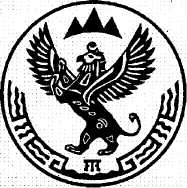 АЛТАЙ РЕСПУБЛИКАКОКСУУ-ООЗЫ АЙМАКЧЕНДЕКТЕГИ  JУРТ JЕЗЕЕЗИНИН АДМИНИСТРАЦИЯЗЫ649470 с. Чендек, ул. Садовая , 15 , тел.8(38848) 25-4-35факс.8(38848) 25-4-42, E-mail: chendek-ra@yandex.ru649470 с. Чендек, ул. Садовая , 15 , тел.8(38848) 25-4-35факс.8(38848) 25-4-42, E-mail: chendek-ra@yandex.ru649470 с. Чендек, ул. Садовая , 15 , тел.8(38848) 25-4-35факс.8(38848) 25-4-42, E-mail: chendek-ra@yandex.ruОб утверждении порядка проведения   антикоррупционной экспертизы нормативных правовых актов (проектов нормативных правовых актов)   Сельской администрации Чендекского сельского поселения Усть-Коксинского района РАПриложение № 1к Постановлению и.о. главы Сельской администрации Чендекского сельского поселения № 81 а от   21.10.2016  г